To book your trip to Otway Fly Treetop Adventures, please complete the below Educational Group Booking Form and return it to: admin@otwayfly.com.auPlease ensure that you have read through all the terms and conditions and are aware of all restrictions and requirements. Please refer to our Educational Booking Information Pack for further information and full terms and conditions. Contact & Booking DetailsActivitiesZipline Tour & Treetop WalkAdditional information required for Zipline Tours – Every person MUST complete and sign the attached waiver form Treetop Walk OnlyFor Groups with Guided Treetop WalkPaymentNo refunds for cancellation or non-attendance, confirmation of numbers must be confirmed 7 days prior.Credit Card: Please call bookings/guest services on (03) 5235 9200 to make credit card payment, over the phone.Alternatively, please contact us directly to organise payment.PLEASE READ & SIGNI have read and understand the supplied Booking Conditions  and I am aware that by signing this form I am waiving certain legal rights which I, my representatives or my dependents may have against the supplier. I have read, acknowledge and accept all booking terms and conditions outlined in this document on behalf of the group and all participants.Organiser: _________________Signature: 				  Date:   _____________OFFICE USE ONLY:  BOOKING No:		GENERAL WAIVER, INDEMNITY AND LIMITATION OF LIABILITY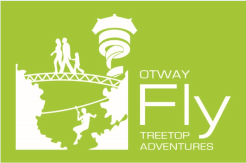 Otway Fly Treetop Adventures: ZIPLINE TOUR                                   GENERAL WAIVER, INDEMNITY AND LIMITATION OF LIABILITYPLEASE READ THIS AGREEMENT CAREFULLY. IT IS A LEGALLY BINDING DOCUMENT. IT AFFECTS YOUR LEGAL RIGHTS AND CONTAINS RELEASES OF LIABILITY AND A WAIVER OF YOUR LEGAL RIGHTS. In consideration of Otway Fly Pty Ltd (Provider) allowing………………………………………………………………………..
                                                                                              (Name of Participant)to take part in the activity known as Zipline Tour (Activity) at the attraction known as OTWAY FLY TREETOP ADVENTURES, the Participant agrees as follows. WARNING UNDER THE AUSTRALIAN CONSUMER LAW AND FAIR TRADING ACT 2012Under the Australian Consumer Law (Victoria), several statutory guarantees apply to the supply of certain goods and services. These guarantees mean that the supplier named on this form is required to ensure that the recreational services it supplies to you:are rendered with due care and skill; andare reasonably fit for any purpose which you, either expressly or by implication, make known to the supplier; andmight reasonably be expected to achieve any result you have made known to the supplier.
Under section 22 of the Australian Consumer Law & Fair Trading Act 2012, the supplier is entitled to ask you to agree that these statutory guarantees do not apply to you. If you sign this form, you will be agreeing that your rights to sue the supplier under the Australian Consumer Law & Fair Trading Act 2012 if you are killed or injured because the services provided were not in accordance with these guarantees, are excluded, restricted or modified in the way set out in this form.NOTE: The change to your rights, as set out in this form, does not apply if your death or injury is due to gross negligence on the supplier’s part. Gross negligence, in relation to an act or omission, means doing the act or omitting to do an act with reckless disregard, with or without consciousness, for the consequences of the act or omission. See regulation 5 of the Australian Consumer Law & Fair Trading Act 2012 and section 23(3)(b) of the Australian Consumer Law & Fair Trading Act 2012.The Participant acknowledges and agrees that is bound by the following terms:The Participant acknowledges and agrees that:they participate in the Activity entirely at their own risk;the Activity is being undertaken for the purposes of recreation, enjoyment or leisure, which involves obvious and inherent risks to the Participant or people in their care or control, as well as a significant degree of physical risk, including the risk of personal injury or death;they are undertaking the Activity freely, voluntarily and at their own risk with full appreciation of the nature and the extent of all risks and requirements involved with the Activity;prior to participating in the Activity the risks and requirements have either been explained to them orally or they have been provided to them in writing;they fully understand the risks and requirements for the Activity;in the event they or any person in their care or control find themselves in difficulty, they are to stop the Activity or request that the Activity be stopped (as the case may be), and seek assistance;prior to signing this Agreement they informed the Provider of any pre-existing medical conditions or injuries which might affect their ability to participate safely in the Activity;if they develop any medical conditions or injuries during the Activity or preparing for the Activity they must inform the Provider immediately;at the time of signing this Agreement and during participation in the Activity, the Participant will not be under the influence of or affected to any extent by, alcohol, medications or drugs (whether legal or illegal);they must not consume any alcohol, medications or drugs (whether legal or illegal) while participating in the Activity; if they are asked to observe any signs or directions relating to the Activity that they will do so;the Provider has an unfettered right to end the Participant's involvement in the Activity or to refuse to allow the Participant to participate in the Activity if the Provider considers in its absolute discretion that the Participant has or may act in a way which is unsafe or reckless. The Participant hereby indemnifies and will keep the Provider and its Associates indemnified from and against all actions, suits, proceedings, claims, liabilities, demands, costs, losses, damages and expenses of whatsoever nature and howsoever occurring, brought against or made upon the Provider or its Associates by the Participant or by any other person or which the Provider or its Associates may themselves pay, suffer, or sustain, arising directly, indirectly or in any other way connected with the Participant participating in the Activity, whether in contract, tort (including negligence), breach of statutory duty or otherwise. This indemnity applies irrespective of any negligence on the part of the Provider, its Associates or any other person. The Participant hereby releases, discharges and holds harmless the Provider and its Associates from all actions, suits, proceedings, claims, liabilities, demands, costs, losses, damages and expenses of whatsoever nature and howsoever occurring, brought against or made upon the Provider or its Associates by the Participant or by any other person or which the Provider or its Associates may themselves pay, suffer, or sustain, arising directly, indirectly or in any other way connected with the Participant participating in the Activity, whether in contract, tort (including negligence), breach of statutory duty or otherwise. This release applies irrespective of any negligence on the part of the Provider, its Associates or any other person. Further and in addition to the other clauses of this Agreement, the Participant releases the Provider from, and agrees that the Provider has no liability to the Participant for:death; ora physical or mental injury of an individual (including the aggravation, acceleration or recurrence of such an injury of the individual); orthe contraction, aggravation or acceleration of a disease of an individual; orthe coming into existence, the aggravation, acceleration or recurrence of any other condition, circumstance, occurrence, activity, form of behaviour, course of conduct or state of affairs in relation to an individual:that is or may be harmful or disadvantageous to the individual or community; orthat may result in harm or disadvantage to the individual or community, arising howsoever in respect of the provision of the Activity, whether in contact, tort (including negligence), for breach of any consumer guarantee or pursuant to any other cause of action whatsoever. However, this clause 4 does not apply to significant personal injury suffered by a person that is caused by the reckless conduct of the Provider. Further and in addition to the other clauses of this Agreement, the Participant releases the Provider from, and agrees that the Provider has no liability to the Participant for:death; orpersonal injury,arising howsoever in respect of the provision of the Activity, whether in contact, tort (including negligence), for breach of any consumer guarantee or pursuant to any other cause of action whatsoever. This Agreement may be pleaded as a bar by the Provider and its Associates to any action, suit, proceeding, claim, liability, demand, costs, losses, damages and expenses made by the Participant or anyone claiming by, through or under the Participant howsoever arising out of or in connection with the Participant participating in the Activity. Certain legislation, including the Competition and Consumer Act 2010 (Cth) and the Fair Trading Acts of the States and Territories, may imply or impose warranties or terms into any agreement between the Provider and the Participant, which cannot be excluded restricted or modified except to a limited extent. To the extent allowed any such legislation or otherwise at law, the Provider and its Associates limit their liability to, at the Provider's sole discretion, supplying the services again, or the payment of the cost of having the services supplied again. All of the clauses in this Agreement are to be construed individually and should any one of these clauses or parts thereof become invalid or unenforceable, it will be severed from this Agreement, and the remaining clauses shall remain valid and enforceable and such clauses will be determinative of the liability of the Participant, the Provider and its Associates (except to the extent any statute may provide otherwise) relating to the Participant's participation in the Activity. Where the Participant is under the age of 18 years of age or otherwise under a legal disability, the below-signed Legal Guardian enters into this Agreement on behalf of the Participant. All references to "Participant" in this Agreement will be taken to be reference not only to the Participant but also to the Legal Guardian on behalf of the Participant.  In this Agreement:'Associates' means any associated or related entity of the Provider, or any employee, servant, agent, director, volunteer, or officer of the Provider or an associated or related entity of the Provider. Declaration and signatureBy signing this Agreement the Participant acknowledges that:they have read and understand the above terms; they are bound by the above terms;participation in the Activity may cause them to suffer personal injury or death;they understand that they waive their right to sue the Provider for losses relating to their personal injury or death that result from participation in the Activity including from the Provider's negligence;Arrival Time:1 11111111tttttt.3011Date of Visit:School Name:Contact Name:Contact Numbers:Email:Address:Secondary Contact:Preferred Zipline time(Morning, Noon or Afternoon):TourAge GroupPrice Per PersonNumber of ParticipantsCost $Zipline Tour + Guided Treetop WalkPrimary & Secondary Students:$68.00Zipline Tour + Guided Treetop WalkAdult & Tertiary Students:$95.00Zipline Tour + Guided Treetop WalkAdditional Adults (1 Free teacher/adult per 15 students):$95.00Zipline Tour + Unguided Treetop WalkPrimary & Secondary Students:$62.00Zipline Tour + Unguided Treetop WalkAdult & Tertiary Students:$86.25Zipline Tour + Unguided Treetop WalkAdditional Adults (1 Free teacher/adult per 15 students):$86.25Total Cost $TourAge GroupPrice Per PersonNumber of ParticipantsCost $Guided Treetop WalkPrimary & Secondary Students:$10.50Guided Treetop WalkAdult & Tertiary Students:$16.00Guided Treetop WalkAdditional Adults (1 Free teacher/adult per 15 students):$15.00Unguided Treetop WalkPrimary & Secondary Students:$7.50Unguided Treetop WalkAdult & Tertiary Students:$13.50Unguided Treetop WalkAdditional Adults (1 Free teacher/adult per 15 students):$15.00Total Cost $Aim of your visit:Learning outcomes & objectives to be included:Total Cost $The participant acknowledges and agrees that (initial boxes to acknowledge and accept):The participant acknowledges and agrees that (initial boxes to acknowledge and accept):The participant acknowledges and agrees that (initial boxes to acknowledge and accept):The participant acknowledges and agrees that (initial boxes to acknowledge and accept):The participant acknowledges and agrees that (initial boxes to acknowledge and accept):The participant acknowledges and agrees that (initial boxes to acknowledge and accept):The participant acknowledges and agrees that (initial boxes to acknowledge and accept):The participant acknowledges and agrees that (initial boxes to acknowledge and accept):They are under 100kg. If over 100kg please add weight in box.  You must be under 117kg (257lb) to participate in zip.They are under 100kg. If over 100kg please add weight in box.  You must be under 117kg (257lb) to participate in zip.They are under 100kg. If over 100kg please add weight in box.  You must be under 117kg (257lb) to participate in zip.They are under 100kg. If over 100kg please add weight in box.  You must be under 117kg (257lb) to participate in zip.They are under 100kg. If over 100kg please add weight in box.  You must be under 117kg (257lb) to participate in zip.They are under 100kg. If over 100kg please add weight in box.  You must be under 117kg (257lb) to participate in zip.They are under 100kg. If over 100kg please add weight in box.  You must be under 117kg (257lb) to participate in zip.They are taller than 125cm and a minimum age of 5 years old They are taller than 125cm and a minimum age of 5 years old They are taller than 125cm and a minimum age of 5 years old They are taller than 125cm and a minimum age of 5 years old They are taller than 125cm and a minimum age of 5 years old They are taller than 125cm and a minimum age of 5 years old They are taller than 125cm and a minimum age of 5 years old They are wearing enclosed shoesThey are wearing enclosed shoesThey are wearing enclosed shoesThey are wearing enclosed shoesThey are wearing enclosed shoesThey are wearing enclosed shoesThey are wearing enclosed shoesThey are NOT beyond the first trimester of pregnancyThey are NOT beyond the first trimester of pregnancyThey are NOT beyond the first trimester of pregnancyThey are NOT beyond the first trimester of pregnancyThey are NOT beyond the first trimester of pregnancyThey are NOT beyond the first trimester of pregnancyThey are NOT beyond the first trimester of pregnancyThis booking is non-refundable and non-transferableThis booking is non-refundable and non-transferableThis booking is non-refundable and non-transferableThis booking is non-refundable and non-transferableThis booking is non-refundable and non-transferableThis booking is non-refundable and non-transferableThis booking is non-refundable and non-transferableThey are able to understand rules and regulations that will be given by staff membersThey are able to understand rules and regulations that will be given by staff membersThey are able to understand rules and regulations that will be given by staff membersThey are able to understand rules and regulations that will be given by staff membersThey are able to understand rules and regulations that will be given by staff membersThey are able to understand rules and regulations that will be given by staff membersThey are able to understand rules and regulations that will be given by staff membersThey are of a reasonable degree of physical ability ( must be able to perform a low squat and be able to lift and hold legs at 90 degrees)They are of a reasonable degree of physical ability ( must be able to perform a low squat and be able to lift and hold legs at 90 degrees)They are of a reasonable degree of physical ability ( must be able to perform a low squat and be able to lift and hold legs at 90 degrees)They are of a reasonable degree of physical ability ( must be able to perform a low squat and be able to lift and hold legs at 90 degrees)They are of a reasonable degree of physical ability ( must be able to perform a low squat and be able to lift and hold legs at 90 degrees)They are of a reasonable degree of physical ability ( must be able to perform a low squat and be able to lift and hold legs at 90 degrees)They are of a reasonable degree of physical ability ( must be able to perform a low squat and be able to lift and hold legs at 90 degrees)They do not have any pre-existing medical conditions that will hinder their capability to complete this activity (please see staff member if applicable)They do not have any pre-existing medical conditions that will hinder their capability to complete this activity (please see staff member if applicable)They do not have any pre-existing medical conditions that will hinder their capability to complete this activity (please see staff member if applicable)They do not have any pre-existing medical conditions that will hinder their capability to complete this activity (please see staff member if applicable)They do not have any pre-existing medical conditions that will hinder their capability to complete this activity (please see staff member if applicable)They do not have any pre-existing medical conditions that will hinder their capability to complete this activity (please see staff member if applicable)They do not have any pre-existing medical conditions that will hinder their capability to complete this activity (please see staff member if applicable)They have read and understood the General Waiver, Indemnity and Limitation of Liability formThey have read and understood the General Waiver, Indemnity and Limitation of Liability formThey have read and understood the General Waiver, Indemnity and Limitation of Liability formThey have read and understood the General Waiver, Indemnity and Limitation of Liability formThey have read and understood the General Waiver, Indemnity and Limitation of Liability formThey have read and understood the General Waiver, Indemnity and Limitation of Liability formThey have read and understood the General Waiver, Indemnity and Limitation of Liability formThey are not carrying any prohibited equipment (i.e. flammable substances, Sharp objects)They are not carrying any prohibited equipment (i.e. flammable substances, Sharp objects)They are not carrying any prohibited equipment (i.e. flammable substances, Sharp objects)They are not carrying any prohibited equipment (i.e. flammable substances, Sharp objects)They are not carrying any prohibited equipment (i.e. flammable substances, Sharp objects)They are not carrying any prohibited equipment (i.e. flammable substances, Sharp objects)They are not carrying any prohibited equipment (i.e. flammable substances, Sharp objects)Injuries/Disabilities:  The activity you are about to participate in requires a reasonable degree of physical ability:  Please read the medical conditions below and tick YES or NO                                                                                                        YES       NOInjuries/Disabilities:  The activity you are about to participate in requires a reasonable degree of physical ability:  Please read the medical conditions below and tick YES or NO                                                                                                        YES       NOInjuries/Disabilities:  The activity you are about to participate in requires a reasonable degree of physical ability:  Please read the medical conditions below and tick YES or NO                                                                                                        YES       NOInjuries/Disabilities:  The activity you are about to participate in requires a reasonable degree of physical ability:  Please read the medical conditions below and tick YES or NO                                                                                                        YES       NOInjuries/Disabilities:  The activity you are about to participate in requires a reasonable degree of physical ability:  Please read the medical conditions below and tick YES or NO                                                                                                        YES       NOInjuries/Disabilities:  The activity you are about to participate in requires a reasonable degree of physical ability:  Please read the medical conditions below and tick YES or NO                                                                                                        YES       NOInjuries/Disabilities:  The activity you are about to participate in requires a reasonable degree of physical ability:  Please read the medical conditions below and tick YES or NO                                                                                                        YES       NOInjuries/Disabilities:  The activity you are about to participate in requires a reasonable degree of physical ability:  Please read the medical conditions below and tick YES or NO                                                                                                        YES       NOI have had a leg/hip/spine injury in the past 12 months (circle)I have had a leg/hip/spine injury in the past 12 months (circle)I have had a leg/hip/spine injury in the past 12 months (circle)I have had a leg/hip/spine injury in the past 12 months (circle)I have had a leg/hip/spine injury in the past 12 months (circle)I have had major surgery in the past 12 months - I have had major surgery in the past 12 months - I have had major surgery in the past 12 months - I have had major surgery in the past 12 months - I have had major surgery in the past 12 months - I have diabetesI have diabetesI have diabetesI have diabetesI have diabetesI suffer from vertigo  I suffer from vertigo  I suffer from vertigo  I suffer from vertigo  I suffer from vertigo  I am an asthmatic (Do you have medication with you?)I am an asthmatic (Do you have medication with you?)I am an asthmatic (Do you have medication with you?)I am an asthmatic (Do you have medication with you?)I am an asthmatic (Do you have medication with you?)I suffer from allergies and are required to carry an EpipenI suffer from allergies and are required to carry an EpipenI suffer from allergies and are required to carry an EpipenI suffer from allergies and are required to carry an EpipenI suffer from allergies and are required to carry an EpipenI have a visual impairment I have a visual impairment I have a visual impairment I have a visual impairment I have a visual impairment Please list any further medicinal conditions that may affect your ability to complete this activityPlease list any further medicinal conditions that may affect your ability to complete this activityPlease list any further medicinal conditions that may affect your ability to complete this activityPlease list any further medicinal conditions that may affect your ability to complete this activityPlease list any further medicinal conditions that may affect your ability to complete this activityPlease list any further medicinal conditions that may affect your ability to complete this activityPlease list any further medicinal conditions that may affect your ability to complete this activityPlease list any further medicinal conditions that may affect your ability to complete this activityPlease Print Name           Signature             Signature            Date           Date           Date           Date Name of Participant: (Person Ziplining) Participant Sign Here: (Adult Guests and Legal Guardian if under 18)Participant Sign Here: (Adult Guests and Legal Guardian if under 18)Name of Guardian: (if participant is under 18) Participant Sign Here: (Adult Guests and Legal Guardian if under 18)Participant Sign Here: (Adult Guests and Legal Guardian if under 18)